Makale Gönderme ve Telif Hakkı Devir SözleşmesiEserden Sorumlu Yazarın BilgileriSunmuş olduğumuz makalenin yazar(lar)ı olarak ben / bizler aşağıdaki konuları taahüt ederiz:a) Bu makale bizim tarafımızdan yapılmış özgün bir çalışmadır.b) Bütün yazarlar makalenin sorumluluğunu üstleniriz. c) Bu makale başka bir yerde yayınlanmamış ve yayınlanmak üzere herhangi bir yere yollanmamıştır.d) Bütün yazarlar gönderilen makaleyi görmüş ve sonuçlarını onaylamıştır.Yazarların, yukarıdaki konular dışında kalan hakları saklıdır: 1) Yazarlar makalelerinin telif hakkını, bu dergide ilk defa yayınlanması şartıyla ellerinde bulundururlar. Makaleler Creative Commons Atıf - GayriTicari 4.0 Uluslararası Lisansı uyarınca yayımlanan dergiye ve yazara atıf yapılarak paylaşılabilir, ancak değiştirilemez ve ticari amaçla kullanılamaz.2) Yazarlar, makalenin yayınlandığı dergiye atıf yaparak makalelerinin yayınlandığı versiyonunu kurumsal bir arşive, kütüphaneye gönderebilirler.3) Yazarlar, yayınlanan eserlerin önceki ve daha büyük alıntılarının yanı sıra, sunum sürecinden önce ve esnasında eserlerini çevrimiçi (örneğin, kurumsal depolarda veya web sitelerinde) yayınlamaya izin verilir ve teşvik edilir.Ben (Biz) bu makalenin, etik kurallara uygun olduğunu ve belirtilen materyal ve yöntemler kullanıldığında herhangi bir zarara ve yaralanmaya neden olmayacağını bildiririz. Bu belge, tüm yazarlar tarafından imzalanmalıdır. Ancak yazarların farklı kuruluşlarda bulunması durumunda imzalar farklı formlarda sunulabilir. Fakat bütün imzalar, ıslak imza olmalıdır.* Makalenin editörler kurulunca yayına kabul edilmemesi durumunda bu belge geçersizdir.Jeomorfolojik Araştırmalar Dergisi (JADER), Creative Commons Atıf-GayriTicari 4.0 Uluslararası Lisansı ile lisanslanmıştır.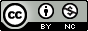 Makale Başlığı Tüm Yazarlar Yazar Adı – SOYADI E Posta Telefon * Yazar(lar) Adı - SOYADIAdresi Tarihİmza